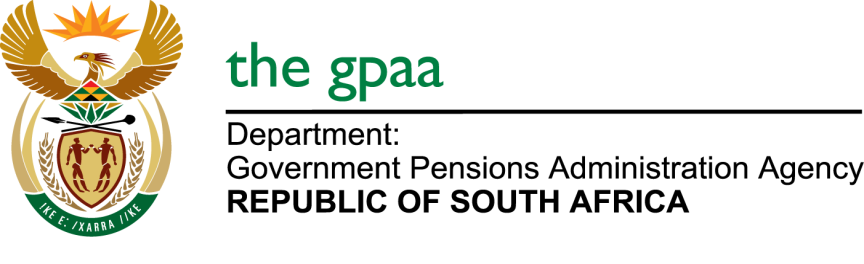 CLOSING DATE: 08 APRIL 2019PROVISION OF SECURITY SERVICES AT GPAA OFFICES (NELSPRUIT, POLOKWANE AND THOHOYANDOU) GPAA 05/2019NAME OF BIDDERSLivhuna Mashudu Security and TradingDouble Barell Security Services ccCS SecurityUnbeatable CS Trading & ProjectsMushoma Security Services And ProjectsPeuloane (Pty) LtdMarebole Security SolutionsRoyal Security CompanyMafoko Security PatrolsFoxolo Trading and ProjectsSipho Mkhabele – FPM Business SolutionsIthuba SecurityImvusa 931 t/a Imvusa Security & CleaningModise Protection ServicesSinqobile Equestrain Security Services (Pty) LtdWenzile Phaphama Security ServicesSmada Security ServicesGeorge B SecurityMazibuko Security & ProjectsKnights Protection ServicesTyzer-T SecuritySemperfi Security And Projects (Pty) LtdHwibidu GroupPABC Security SolutionsCalvary Enterprise ccThopas Security Services (Pty) LtdDikgaetsedi Trading And ProjectsSbu and Sbo Protection ServicesSecmo TradingRise Security ServicesDitiro Tsaka Security ServicesNomaduku Security & Project Management (Pty) LtdMakhuva Protection Services (Pty) Sebatakgomo SecurityPillar of Strenght Security ServicesLinda Security ccMadiali Security and ProjectsBase 5 Guard Trading & ProjectsTshira JV LutakImvula Quality ProtectionFidelity Security ServicesDSG Diligence ServicePhuthadichaba TradingWangis Security ServiceBumose ProjectsImmaculate Management Services